                          ПСИХОДРАМА ЦЕНТЪР  О Р Ф Е У С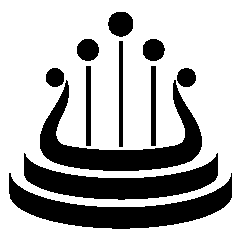 ИНСТИТУТ ЗА ПСИХОТЕРАПИЯЧЛЕН НА ФЕДЕРАЦИЯТА НА ЕВРОПЕЙСКИТЕ ПСИХОДРАМА ТРЕНИНГ ОРГАНИЗАЦИИОрганизира тренинг – семинар на тема:„Вътрешното дете”с водещ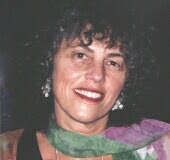 Д-р Dena BaumgartnerPhD, TEP, CGPTucson Center for Action Methods and PsychodramaД-р Dena Baumgartner е  обучител по психодрама, сертифициран от American Board of Examiners, дипломиран групов психотерапевт, професионален консултант, брачен и фамилен терапевт, международно известна със своята спонтанност и креативност. Основател и директор на Tucson Center for Action Methods and Psychodrama (T-Camp). Втори мандат член на Борда на International Association for Group Psychotherapy and Group Processes (IAGP). Бивш президент на American Board of Examiners, член на American Association of Group Psychotherapy and Psychodrama (ASGPP), носител на множество награди:2014 г. -  J L Moreno  Life time achievement award - от ASGPP2004 г. - the Collaborators Award - от ASGPP1995 г. - J.L. Moreno Alumni award for Outstanding Psychodramatist - от секцията по психодрама в болницата St. Elizabeth Тренинг – семинарът ще се състоиот 23 до 24 август 2014 г. с работно време: 10.00 – 19.30 и 
Осигурен е превод на български език Участниците ще получат сертификат за участие – в 20 часа тренинг. Информация за таксата, мястото на провеждане и за банковата сметка ще получите след потвърждаване на участието с изпращане на заявкатаЗа контакт: д-р Гълъбина Тарашоева, тел.: 0888/20-99-29, orpheuspsychodrama@gmail.comЗАЯВКА ЗА УЧАСТИЕ вТематичен тренинг семинар: „Вътрешното дете” име  ........................................  презиме ...........................................................................фамилия  ................................   GSM  ...............................................................................ел.адрес ..............................................................................................................................професия ................................. месторабота  ...................................................................Обучаващ се във .... ниво, ................................................................................................с осн. обучител  ................................................................................................................